İnsanlar ancak hayalleriyle yaşar ve biraz yaşamaya başlayınca tüm hayallerini kaybederler. (Voltaire)Cümledeki altı çizili sözcüklerin görevleri sırasıyla hangi seçenekte doğru verilmiştir?Sıfat-fiil, İsim-fiil, Zarf-fiilÇekimli fiil, İsim-fiil, Sıfat-fiilÇekimli fiil, İsim-fiil, Zarf-fiilSıfat-fiil, İsim-fiil, Çekimli fiil(I) Ağrı Dağı, Anadolu Yarımadası ve Avrupa'nın en yüksek doruğudur. (II) 4000 metreye kadar bazalt, daha sonraki yükseklikte Andezit Lavlarından oluşan volkanik bir dağ özelliği gösterir. (III) Doruğunda buzullar olan dağın doğu yüzeyinde Serdarbulak Yaylası ve 3896 m. yükseklikteki Küçük Ağrı Dağı yer alır. (IV) Ağrı Dağı yüksekliği, buzulları, kar sınırına kadar kaplı otlukları, çeşitli ve rengarenk olan çiçekli çayırları ile ilginç bir görünüme sahiptir.Aşağıdaki cümlelerin hangisi kanıtlanabilirlik açısından diğerlerinden farklıdır?        A) I                    B) II                    C) III                 D) IVYol, ay sürmekAynısını yazmak ya da çizmekİlgiyi üzerinde toplamakBir yerden başka bir yere taşımak“çekmek” sözcüğü aşağıdaki cümlelerin hangisinde bu anlamların herhangi biriyle kullanılmamıştır?Uzun bir süredir onun kahrını çekiyorum.Giydiği kıyafetle toplantıda dikkatleri üstüne çekti.Şubat ayı dört yılda bir 29 gün çeker.Yaptığı karalamayı az önce temize çekti.Yukarıdaki tabloda amaç-sonuç cümleleri boyanırsa tablonun yeni görünümü aşağıdakilerin hangisi olur?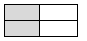 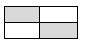 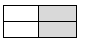 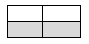 Atasözleri uzun deneyimler sonucu ortaya çıkan sözlerdir. Atasözleri kalıplaşmış sözlerdir. Genellikle mecaz anlam taşır.Aşağıdaki atasözlerinin hangisi gerçek anlamda kullanılmıştır?Minareyi çalan kılıfını hazırlar.Kaynayan kazan kapak tutmaz.Ayağını yorganına göre uzat.İyilik yapan iyilik bulur.Şoföre yol gösterenler ikide bir arabaya girip ısınıyor, sonra yeniden dışarı çıkıyorlardı. İki saat böylece yol aldılar. İnişe geçtiklerinde hava iyice kararmıştı. Tipi giderek yavaşladı. Dağın eteklerinde yağış iyice durdu. Şoförün dediği gibi çevre karla kaplıydı ama yol üstü kupkuruydu. Düzlüğe çıktıklarında şoför yolculara dönüp, “Sağ olun arkadaşlar. El birliği ile zorlu bir yolculuğun üstesinden geldik. “ dedi.Metnin ilgili aşağıdakilerin hangisine ulaşılamaz?Birden fazla duyu organına ait ayrıntı var.Olay birinci kişi ağzından anlatılmıştır.Olay yazısından alınmıştır.Deyime yer verilmiştir.Uluslararası Çevre Örgütü tarafından tanımı yapılan kimyasal atık, insanların sağlığına ve çevreye ciddi zararları olan, ekolojik dengeyi bozan ve çevre yapıyı bozacak riskler içeren atıklar olarak tanımlanmıştır. Kimyasal atıklar özellikleri gereği yanıcı, reaktif ve toksit olmalarından dolayı çevreye ciddi zararlar vermektedir. Bu atıkların hem çevreye hem de bu ekolojik dengede yaşamlarını sürdüren canlıların yaşamlarını tehdit etmektedir.Bu metnin türü aşağıdakilerin hangisidir?        A) Deneme                  B) Söyleşi                    C) Makale                    D) HikayeHer şey vaktini bekler.Ne gül vaktinden önce açar,Ne de güneş vaktinden önce doğar.Bekle, senin olan sana gelecektir.Mevlana’ya ait bu sözle aşağıdakilerin hangisinin önemi vurgulanmıştır?A) Kararlılığın                            B) Sabretmenin  C) Yardımseverliğin                 D) FedakarlığınKonuşmacı ( ) sözcük tekrarı ile oluşan ikilemelere üç örnek verdi ( ) uzun uzun ( ) yavaş yavaş ( ) yüksek yüksek ( )Bu parçada boş bırakılan yerlere sırasıyla aşağıdakilerin hangisinde verilen noktalama işaretleri getirilmelidir?
A) (,) (:) (,) (,) (...)                  B) (,) (.) (,) (,) (.)
C) (,) (:) (,) (,) (.)                    D) (,) (.) (,) (,) (...)Ceviz, ağaçta yetişir ve kendine has bir kokusu vardır. Kış aylarında yaprak döken, ilkbaharda ise yeniden yeşeren
ceviz ağacı; dışı sert, içi etli bir besin üretir. Ağacından dalına, yaprağına kadar tam bir şifa kaynağıdır. Ceviz ağacı, mobilya yapımında ve yaprakları iyi renk verdiği için boya sektöründe ham madde olarak kullanılır. Ülkemizde genellikle Ege, Güneydoğu Anadolu ve Karadeniz Bölgesi’nde yetişir. Ceviz; folik asit, E vitamini, demir, fosfor, magnezyum, potasyum ve omega 3 yağ asidi bakımından zengindir.Bu metinden ceviz ağacıyla ilgili aşağıdakilerden hangisine ulaşılamaz?Nerelerde yetiştiğineKullanıldığı sektörlereMevsimsel değişimineHasadının ne zaman yapıldığınaAşağıdaki cümlelerin hangisinde isim-fiil yoktur? Bu kadar işin içinde sana vakit ayırmasını bekleme.Aslında seni de çağıracaktık ama gerçekten unuttuk.Filmin başlamasına az bir süre kala elektrikler kesildi.Gerçekleri söylemek sana bir şey kaybettirmez.Aşağıdaki cümlelerden hangisi anlamca diğerleriyle
çelişmektedir?Edebiyat, insanlara yaşadıkları sorunlar karşısında
güç verir.Edebî eserler, toplumun problemlere karşı direnç kazanmasını sağlar.Sorun çözümünde en son başvurulacak araç edebî
eserlerdir.Kimi sorunların üstesinden gelmede edebî eserlerin
etkisi inkâr edilemez.Sanatçının eserinde ele aldığı konuyu, anlattığı şeylere dair bilgi veren cümlelere içerik cümlesi denir. Üslup cümleleri ise sanatçının dil ve anlatımını ifade eder.Bun göre aşağıdakilerin hangisi üslup cümlesidir?Ömer Seyfettin, Türk edebiyatının en tanınmış hikâye yazarlarından birisidir.Yazar bu eserinde halk deyişlerine ve yöresel ifadelere sıklıkla yer vermiştir.Kimsesiz bir çocuğun dramını anlatan bu romanda yazar, güzel bir iş çıkarmış.Yaşar Kemal romanlarında Çukurova insanının çektiği sıkıntıları başarılı şekilde anlatmıştır.Nerde bilmem o geçen günlerimiz?
Artık onlar yeniden gelmeyecek.
Nerde kırlar, uzayan yol ve deniz,
O öten kuş, o güzel pembe çiçek?Yukarıdaki şiirin ana duygusu aşağıdakilerden hangisidir?A) Özlem                              B) Yalnızlık     C) Sitem                               D) Tabiat sevgisiMerve, Yiğit, Murat, Simge, Esra adlı öğrenciler bir koşu yarışmasına katılmışlardır.Yiğit ile Simge arasında iki kişi vardır ve Yiğit yarışmayı daha önce tamamlamıştır.Esra yarışmayı 4.sırada tamamlamıştır.Murat yarışmayı Merve’den önce tamamlamıştır.Bu bilgilere göre yarışmayı 3.sırada tamamlayan hangi öğrencidir?A) Esra           B) Yiğit          C) Merve        D) SimgeAşağıdaki cümlelerin hangisi özne ve yüklemden oluşmuştur?Meyveler doğanın bize verdiği en değerli hediyedir.Bağışıklık sistemi vücudu birçok şeye karşı korur.İklim insan yaşamı üzerinde birçok etkiye sahiptir.Vücudumuzdaki su yaşa ve cinsiyete göre değişir.Dil, …… bir varlıktır çünkü kendi kuralları olan bir düzendir. …….. her dilin belli sınırları ve işlevsellik alanı vardır. Dil, kendi kurallarının dışındaki etkileri çoğunlukla yok eder, kabullenmez. Örneğin dilin yapısına uygun olmayan birçok yeni kelime önerisi toplum tarafından ……. , bu kelimeler zamanla unutulmuştur.Bu metinde boş bırakılan yerlere sırasıyla aşağıdakilerin hangisi getirilmelidir?sosyal- böylece- kabul görmemişcanlı-bundan dolayı-kabul görmemişgelişen-açıkcası-dışlanmışkutsal-örnek olarak-ilgi görmemişSalonun arka tarafında kocaman bir çalışma masası duruyordu. Çalışma masasının üzerinde boş, yazılı ve buruşturulup top yapılmış birçok kâğıt ve kalem vardı. Bu arka duvara da muz etiketleri gibi yan yana ve alt alta, bazıları sararıp eskimiş birçok sayfa yapıştırılmıştı.Verilen parçanın	anlatım biçimi aşağıdakiler- den hangisidir?      A) Öyküleme	     B) Betimleme      C) Açıklama		     D) TartışmaAşağıdaki cümlelerin hangisinde mecaz anlamda kullanılan bir sözcük yoktur?Böyle sulu şakalardan oldum bittim hoşlanmam.Çocuğun küçük yaşına rağmen sorumluluğu ağırdı.Kadın her zaman çocuklarının üstüne titrerdi.Sait Faik’in hikâyelerinin çoğunu okudum.Önyargı, kişinin bir kimse veya bir şeyle ilgili peşinen karar verdiği olumlu ya da olumsuz tutumların tümüdür.Buna göre aşağıdakilerin hangisinde önyargılı bir tutumdan söz edilemez?Havlayan köpek ısırmaz.Kişi arkadaşından bellidir.Bir elin nesi var, iki elin sesi var. İnsan yedisinde ne ise yetmişinde de odur.2021 – 2022 EĞİTİM – ÖĞRETİM YILITURKCEDERSİ.NET ORTAOKULU 8 / ….  SINIFI TÜRKÇE DERSİ I. DÖNEM I. YAZILI SINAVIAdı Soyadı:Numarası :                                                                                    Puan:                                                      Tarih: Trafiğe yakalanmamak için işten erken çıktık.Kitabı okumadığı için sorulara cevap veremedi.Onunla ilgilenmediğimiz için bize küsmüş.Öğrencilere yardımcı olmak için bir site kurdum.